§1301.  Dorothea Dix AwardThe commissioner shall establish the Dorothea Dix Award, which recognizes and honors outstanding achievement in improving the lives of people living with mental illness or mental disabilities.  The award must be made on April 4th of each odd-numbered year at the Dorothea Dix Psychiatric Center.  The Governor or the Governor's designee shall present the award.  [PL 2005, c. 236, §1 (NEW).]1.  Eligibility.  A person who is a Maine resident or has direct long-standing ties with Maine is eligible to win the award.[PL 2005, c. 236, §1 (NEW).]2.  Dorothea Dix Award Selection Committee; established.  The Dorothea Dix Award Selection Committee, known in this subchapter as "the committee," is established and consists of the following 4 members:A.  One member representing people with mental illness, chosen by the Governor;  [PL 2005, c. 236, §1 (NEW).]B.  One member representing advocates for the legal rights of people living with disabilities, chosen by the President of the Senate;  [PL 2005, c. 236, §1 (NEW).]C.  One member representing people with mental disabilities, chosen by the Speaker of the House of Representatives; and  [PL 2005, c. 236, §1 (NEW).]D.  One member representing children living with mental illness or mental disabilities, chosen by the Attorney General.  [PL 2005, c. 236, §1 (NEW).][PL 2005, c. 236, §1 (NEW).]3.  Selection procedure.  Any person may nominate a candidate for the award.  The committee shall develop a review and selection procedure.[PL 2005, c. 236, §1 (NEW).]SECTION HISTORYPL 2005, c. 236, §1 (NEW). The State of Maine claims a copyright in its codified statutes. If you intend to republish this material, we require that you include the following disclaimer in your publication:All copyrights and other rights to statutory text are reserved by the State of Maine. The text included in this publication reflects changes made through the First Regular and First Special Session of the 131st Maine Legislature and is current through November 1. 2023
                    . The text is subject to change without notice. It is a version that has not been officially certified by the Secretary of State. Refer to the Maine Revised Statutes Annotated and supplements for certified text.
                The Office of the Revisor of Statutes also requests that you send us one copy of any statutory publication you may produce. Our goal is not to restrict publishing activity, but to keep track of who is publishing what, to identify any needless duplication and to preserve the State's copyright rights.PLEASE NOTE: The Revisor's Office cannot perform research for or provide legal advice or interpretation of Maine law to the public. If you need legal assistance, please contact a qualified attorney.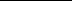 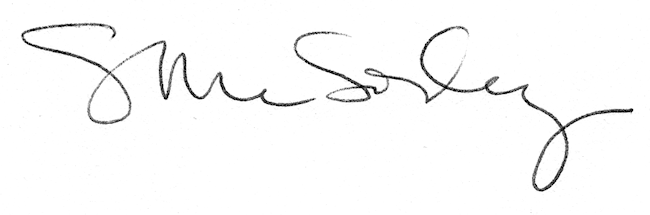 